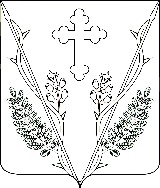 АДМИНИСТРАЦИЯ ВЕСЕЛОВСКОГО СЕЛЬСКОГО ПОСЕЛЕНИЯ ПАВЛОВСКОГО РАЙОНАПОСТАНОВЛЕНИЕ             от   26.09.2022 г	№92ст-ца Веселая О внесении изменений в постановление администрации Веселовского сельского поселения Павловского района от  21 декабря 2021 года №117 «Об утверждении штатного расписания МКУ «Учреждение по обеспечению деятельности органов местного самоуправления Веселовского сельского поселения Павловского районана 2022 год»         В связи с приведением в соответствие  должностных окладов в  МКУ «Учреждение по обеспечению деятельности органов местного самоуправления Веселовского сельского поселения Павловского района»  п о с т а н о в л я ю :          1. Внести в постановление администрации Веселовского сельского поселения Павловского района от 21 декабря 2021 года №117 «Об утверждении штатного расписания МКУ «Учреждение по обеспечению деятельности органов местного самоуправления Веселовского сельского поселения Павловского района на 2022 год» следующие изменения: приложение к постановлению изложить в новой редакции (приложение).2. Осуществлять финансирование в пределах установленного фонда оплаты труда.3. Контроль за выполнением настоящего постановления оставляю за собой.4. Постановление вступает в силу с момента подписания, но не ранее   01 октября 2022 года.Глава Веселовского сельского поселенияПавловского района                                                                       Ю.В.ЯковченкоПРИЛОЖЕНИЕк постановлению администрации Веселовского сельского поселения Павловского районаот 26.09.2022 г №92Штатное расписание МКУ «Учреждение по обеспечению деятельности органов местного самоуправления Веселовского сельского поселения Павловского района» на 2022 годГлава Веселовского сельскогоПавловского района                                                                  Ю.В.Яковченко№п/пЗанимаемая должностьКоличествоштатных единицДолжностной оклад (руб.)ФЗП в месяц по должностному окладу (руб.)1Директор1624062402Бухгалтер0,5624031203Экономист0,5624031204Специалист по земельно-имущественным отношениям1624062405Водитель легкового автомобиля1624062406Специалист по хозяйственной части1460746077Специалист по работе с молодежью0,5460723048Уборщик служебных помещений1,5460769119Инструктор по спорту146074607ИТОГО8,04962843389